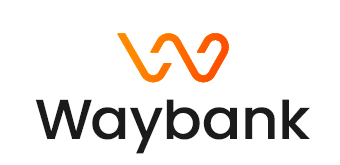 В «Вэйбанк» АОЗАЯВЛЕНИЕ ОБ ИСПОЛНЕНИИ АККРЕДИТИВА № ___от  «__» ___________20__г.ТРЕТЬЕМУ ЛИЦУПорядок оплаты комиссионного вознаграждения банков:Комиссии Исполняющего банка: за счет              □ Получателя                           □ Третьего лица Комиссии банка Получателя: за счет                   □ Получателя                           □ Третьего лицаКомиссии банка Третьего лица: 	за	счет                □	Получателя                            □ Третьего лицаСпециальные инструкции:Прошу »Вэйбанк» АО (далее - Банк) сообщить Третьему лицу условия Аккредитива с учетом изменений, внесенных в соответствии с настоящим ЗаявлениемУказать нужноеДля юридических лицРуководитель ______________________________________(__________________________)                                                 (подпись)                                                (расшифровка подписи)  Главный бухгалтер__________________________________(__________________________)                                                         (подпись)                                                (расшифровка подписи)  М.П.Для физических лиц (индивидуальных предпринимателей)___________________________________________(___________________________)                                             (подпись)                                              (расшифровка подписи)  Отметки Банка:□ Реквизиты Клиента проверены.□ Печать и подписи уполномоченных лиц Клиента проверены и соответствуют заявленным в карточке с образцами подписей и оттиска печати (отмечается для Клиента - юридического лица).__________________               ______________________                ____________________________    (дата)                                                   (подпись)                                                  (место для штампа)Получатель (ИНН, наименование/ФИО (указать нужное), номер и реквизиты счета)Третье лицо (ИНН, наименование/ФИО (указать нужное), номер и реквизиты счета)Дата заявленияПросим Вас осуществить исполнение Аккредитива Третьему лицуИсполнение Аккредитива Третьему лицу осуществляется на счет в сумме (цифрами и прописью)Банк Третьего лица (Наименование, город, БИК, к/счет в расчетной системе Банка России)Исполняющий банк (Наименование, город, БИК, к/счет в расчетной системе Банка России)Способ исполнения:Исполнение по представлении документовИзмененный срок представления документов в Исполняющий банк:Измененные условия в сторону уменьшения по Аккредитиву (выбрать нужное)- цена за единицу товара;- дата истечения срока действия Аккредитива;- срок для представления документов в Исполняющий банк;- срок отгрузки товара (выполнения работ, оказания услуг).Измененный перечень документов:1.2.Дополнительные инструкции банку, осуществляющему исполнение Аккредитива Третьему лицу: Наименование Плательщика                                       [] Указывать                       [] Не указыватьСчета Третьего лица                                                    [] Подлежат замене            [] Не подлежат замене□ Прошу уведомить о поступлении от Третьего лица документовИзмененный перечень документов:1.2.Дополнительные инструкции банку, осуществляющему исполнение Аккредитива Третьему лицу: Наименование Плательщика                                       [] Указывать                       [] Не указыватьСчета Третьего лица                                                    [] Подлежат замене            [] Не подлежат замене□ Прошу уведомить о поступлении от Третьего лица документов